Clinical study on prevalence ofskin diseases of ruminants at Upazila Veterinary Hospital, Sitakunda, Chittagong.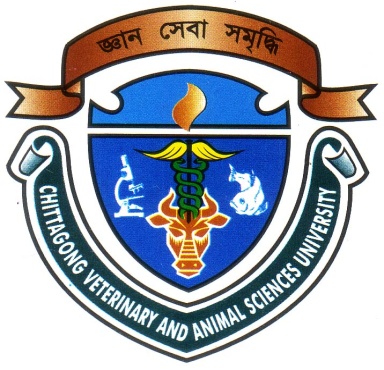 Report presented in partial fulfillment of the requirement for the degree of Doctor of Veterinary Medicine.Faculty of Veterinary MedicineChittagong Veterinary and Animal Sciences UniversityZakir Hossain Road, Khulshi, Chittagong-4225.November, 2017Clinical study on prevalence ofskin diseases of ruminants at UpazilaVeterinary Hospital, Sitakunda, Chittagong.eClinical Report Submitted as per approved style and content---------------------------------------------			---------------------------------------------Faculty of Veterinary MedicineChittagong Veterinary and Animal Sciences UniversityZakir Hossain Road, Khulshi, Chittagong-4225.NOVEMBER, 2017A Report Submitted byJahangir MahmoodRoll no.: 12/42Intern ID No.: D-38Reg. No.: 774Session:2011-12Signature of the studentRoll No: 12/42Reg. No: 774Intern ID: D-38Session: 2011-12Signature of the supervisor(Dr. Tania Ferdushy) ProfessorDepartment of  Pathology and ParasitologyFaculty of Veterinary MedicineChittagong Veterinary and Animal Sciences University